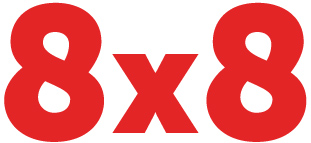 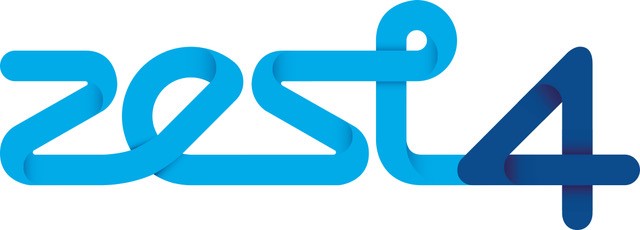 8x8 Training – Administration and SupportYou have now completed the sales training for 8x8 which enables you to demonstrate and sell the key features of Virtual Office X Series.We recommend you now ensure your back office team undertake the online training from 8x8 to support your customers both during set up and in-life:https://www.8x8.com/uk/8x8-academy/free-online-trainingStep 1Access the Virtual Office end user training:Virtual Office Free TrainingStep 2Speak to the Zest4 team to organise a demonstration licence/s so that you can set up all features to become familiar with the functionality and also deliver demonstrations to potential end user customers.Step3As a reseller, if you wish to have full administration access to the back end controls we recommend you enrol on the following course delivered by 8x8:Virtual Office Administrator CourseZest4 will support on all customer set up and in life adds, moves and changes.  This course is designed for those partners who wish to support all in life requests and use Zest4 merely as a provisioning engine.Any queries contact sales on 0161 956 3355